ПОСТАНОВЛЕНИЕ                                                                                               JОПОб утверждении Положения об оплате труда работников Муниципального бюджетного учреждения «Теленгит-Сортогойский сельский дом культуры»В целях совершенствования системы оплаты труда работников   муниципального бюджетного учреждения «Теленгит-Сортогойский сельский дом культуры» подведомственного МО «Теленгит-Сортогойское сельское поселение»,   на основании постановления администрации  МО «Теленгит-Сортогойское сельское поселение»  от 27 октября 2017 г № 39 «Положение об установлении системы оплаты труда работников органа местного самоуправления МО «Теленгит-Сортогойское сельское поселение» и работников муниципальных учреждений МО «Теленгит-Сортогойское сельское поселение»    администрация  МО «Теленгит-Сортогойское сельское поселение»,  постановляет:Утвердить Положение об оплате труда работников  муниципального бюджектного учреждения «Теленгит-Сортогойский СДК»   МО «Теленгит-Сортогойское сельское поселение»  согласно приложению  №1.Утвердить Порядок и условия установления выплат  компенсационногохарактера работникам муниципального бюджетного учреждения «Теленгит-Сортогойский СДК» МО «Теленгит-Сортогойское сельское поселение»  согласно приложению  № 2.Утвердить Порядок и условия установления выплат стимулирующегохарактера работникам муниципального бюджетного учреждения  «Теленгит-Сортогойский СДК» МО «Кош-Агачский район» согласно приложению №3 4. Утвердить Условия оплаты труда работников муниципального бюджетного учреждения «Теленгит-Сортогойский СДК»  согласно приложению № 4.5.     Утвердить Размеры минимальных окладов и коэффициентов по занимаемой должности по профессиональным  квалификационным группам в муниципальном бюджетном учреждении «Теленгит-Сортогойский СДК» МО «Теленгит-Сортогойское сельское поселение»  согласно приложению № 5. 6. Настоящее Постановление вступает в силу с момента опубликования7. Контроль за исполнением настоящего постановления  оставляю за собой.Глава администрацииМО «Теленгит-Сортогойское сельское поселение»                  К.Н.Камитов.                                                                                                          Приложение № 1                                                                                   к постановлению МО «Теленгит-Сортогойское сельское поселение»                                                                    «31» октября 2017 г № 42 ПОЛОЖЕНИЕОБ  ОПЛАТЕ ТРУДА РАБОТНИКОВ МБУ «ТЕЛЕНГИТ-СОРТОГОЙСКИЙ СДК» МО «ТЕЛЕНГИТ-СОРТОГОЙСКОЕ СЕЛЬСКОЕ ПОСЕЛЕНИЕ»  I. Общие положения1. Настоящее Положение об  оплате труда работников  муниципального  бюджетное учреждения «Теленгит-Сортогойский сельский дом культуры» МО «Теленгит-Сортогойское сельское поселение»,   подведомственного  учреждения    МО «Теленгит-Сортогойское сельское поселение» (далее – Положение, далее также – учреждение),  разработано в соответствии  постановлением администрации   МО «Теленгит-Сортогойское сельское поселение»  от   27  октября 2017 г № 39,  « Положение об установлении системы оплаты труда работников органа местного самоуправления МО «Теленгит-Сортогойское сельское поселение» и работников муниципальных учреждений  МО  «Теленгит-Сортогойское сельское поселение»2. Система   оплаты труда работников   муниципального  бюджетного   учреждения   (далее также - работники), включающая  размеры окладов (должностных окладов), ставок заработной платы, выплаты компенсационного и стимулирующего характера, установлена  в соответствии с трудовым законодательством, иными нормативными правовыми актами Российской Федерации, законами и иными нормативными правовыми актами Республики Алтай, содержащими нормы трудового права, а также настоящим Положением.3. Система  оплаты труда работников устанавливается с учетом:а) единого тарифно-квалификационного справочника работ и профессий рабочих, единого квалификационного справочника должностей руководителей, специалистов и служащих или профессиональных стандартов;в) государственных гарантий по оплате труда;г) перечня видов выплат компенсационного характера в  муниципальном  учреждении, утвержденного постановлением  администрации  МО «Теленгит-Сортогойское сельское поселение»  от   27  октября 2017 г № 39,                               «Положение об установлении системы оплаты труда работников органа местного самоуправления МО «Теленгит-Сортогойское сельское поселение» и работников муниципальных учреждений МО «Теленгит-Сортогойское сельское поселение»; д) перечня видов выплат стимулирующего характера в муниципальном  учреждении, утвержденного постановлением  администрации  МО «Теленгит-Сортогойское сельское поселение от   27  октября 2017 г № 39,  « Положение об установлении системы оплаты труда работников органа местного самоуправления МО «Теленгит-Сортогойское сельское поселение» и работников муниципальных учреждений МО «Теленгит-Сортогойское сельское поселение»; е) рекомендаций Российской трехсторонней комиссии по регулированию социально-трудовых отношений;з) мнения представительного органа работников.4. Условия оплаты труда работников    МБУ «Теленгит-Сортогойский СДК МО «Теленгит-Сортогойское сельское поселение»  устанавливаются в соответствии с приложением № 4 к настоящему  ПостановлениюСистема оплаты труда работников  МБУ «Теленгит-Сортогойский СДК МО «Теленгит-Сортогойское сельское поселение» устанавливается  настоящим Положением  утверждаемым  администрацией МО «Теленгит-Сортогойское сельское поселение», осуществляющим функции и полномочия учредителя.5. Размеры окладов (должностных окладов), ставок заработной платы устанавливаются в соответствии с Приложением № 5    на основе требований к профессиональной подготовке и уровню квалификации, которые необходимы для осуществления соответствующей профессиональной деятельности, а также с учетом сложности и объема выполняемой работы.6. Выплаты компенсационного характера устанавливаются в соответствии с  Приложением № 2 настоящего Постановления в процентах к окладам (должностным окладам), ставкам заработной платы работников, или в абсолютных размерах, если иное не установлено трудовым законодательством, иными нормативными правовыми актами Российской Федерации, законами и иными нормативными правовыми актами Республики Алтай, нормативными правовыми актами администрации МО «Кош-Агачский  район», администрации МО «Теленгит-Сортогойское сельское поселение»7. Размеры и условия осуществления выплат стимулирующего характера устанавливаются в соответствии с Приложением № 3 настоящего Постановления, с учетом разработанных  в  муниципальном  учреждении   показателей и критериев оценки эффективности труда работников.8. Заработная плата директора  состоит из должностного оклада, выплат компенсационного и стимулирующего характера.Размер должностного оклада директора МБУ «Теленгит-Сотогойский СДК»  определяется трудовым договором в зависимости от сложности труда, в том числе с учетом масштаба управления, особенностей деятельности и значимости муниципального учреждения.  Критерии оценки сложности труда для дифференцированного установления должностного оклада директора МБУ «Теленгит-Сотогойский СДК»  утверждаются администрацией  МО «Теленгит-Сортогойское сельское поселение», осуществляющим функции и полномочия учредителя учреждения.9. Основной персонал муниципального учреждения  - работники учреждения, непосредственно оказывающие услуги (выполняющие работы), направленные на достижение определенных уставом муниципального учреждения целей деятельности этого учреждения, а также их непосредственный  руководитель.Вспомогательный персонал муниципального учреждения - работники  учреждения, создающие условия для оказания услуг (выполнения работ), направленных на достижение определенных уставом муниципального учреждения целей деятельности этого учреждения, включая обслуживание здания и оборудования.Административно - управленческий персонал муниципального учреждения - работники  учреждения, занятые управлением (организацией) оказания услуг (выполнения работ), а также работники муниципального учреждения, выполняющие административные функции, необходимые для обеспечения деятельности муниципального учреждения   10. Выплаты компенсационного характера устанавливаются для руководителя муниципального учреждения в процентах к должностным окладам или в абсолютных размерах, если иное не установлено федеральными законами или указами Президента Российской Федерации, законами и иными нормативными правовыми актами Республики Алтай, иными нормативными правовыми актами администрации МО  «Кош-Агачский район»,  администрации МО «МО Теленгит-Сортогойское сельское поселение»11. Администрация МО «Теленгит-Сортогойское сельское поселение» в ведении которых находится учреждение, устанавливает руководителю   выплаты стимулирующего характера по результатам достижения показателей эффективности деятельности учреждения и работы его руководителя, утверждаемого администрацией МО «Теленгит-Сортогойское сельское поселение», осуществляющим функции и полномочия учредителя этого учреждения, за соответствующий период. В целях стимулирования руководителя  учреждения Администрация МО «Теленгит-Сортогойское сельское поселение»  вправе централизовать до 5 процентов лимитов бюджетных обязательств, предусмотренных на оплату труда работников учреждения.При определении процента централизуемых лимитов бюджетных обязательств и плановых показателей по выплатам на оплату труда учитываются размер фонда оплаты труда  учреждения, планируемая сумма на выплаты стимулирующего характера руководителю учреждения, объемы работ, их сложность и социальная значимость учреждения.При установлении условий оплаты труда руководителю учреждения. Администрация МО «Теленгит-Сортогойское сельское поселение»  должна исходить из необходимости обеспечения непревышения предельного уровня соотношения среднемесячной заработной платы, установленного в соответствии с абзацем первым или вторым пункта 11.1 настоящего Положения, в случае выполнения всех показателей эффективности деятельности учреждения и работы его руководителя и получения выплат стимулирующего характера в максимальном размере.Руководителю учреждения выплаты стимулирующего характера выплачиваются по решению  Администрации МО «Теленгит-Сортогойское сельское поселение», в ведении которого учреждение, с учетом достижения показателей муниципального задания на оказание муниципальных услуг (выполнение работ), а также иных показателей эффективности деятельности учреждения и работы его руководителя, включая рост средней заработной платы работников учреждения в отчетном году по сравнению с предшествующим годом без учета повышения размера заработной платы в соответствии с постановлениями Правительства Республики Алтай, администрации МО «Кош-Агачский район», администрации МО «Теленгит-Сортогойское поселение» Условия оплаты труда руководителя учреждения устанавливаются в трудовом договоре, заключаемом на основе типовой формы трудового договора, утвержденной постановлением Правительства Российской Федерации от 12 апреля 2013 года N 329 "О типовой форме трудового договора с руководителем государственного (муниципального) учреждения"11.1. Предельный уровень соотношения среднемесячной заработной платы руководителя  учреждения  и среднемесячной заработной платы работников  учреждения  (без учета заработной платы руководителя) определяется нормативным правовым актом МО «Теленгит-Сортогойское поселение»  осуществляющего функции и полномочия учредителя учреждения, с учетом сложности труда, установленной в соответствии с пунктом 7 настоящего Положения, объема выполняемой работы в кратности от 1 до 3. Соотношение среднемесячной заработной платы руководителя учреждения и среднемесячной заработной платы работников  учреждения (без учета заработной платы руководителя), формируемой за счет всех источников финансового обеспечения, рассчитывается за календарный год. Соотношение среднемесячной заработной платы руководителя учреждения и среднемесячной заработной платы работников этого учреждения (без учета заработной платы руководителя) определяется путем деления среднемесячной заработной платы соответствующего руководителя, на среднемесячную заработную плату работников учреждения (без учета заработной платы руководителя). Определение среднемесячной заработной платы в указанных целях осуществляется в соответствии с Положением об особенностях порядка исчисления средней заработной платы, утвержденным постановлением Правительства Российской Федерации от 24 декабря 2007 года N 922 "Об особенностях порядка исчисления средней заработной платы".12. Штатное расписание учреждения утверждается ежегодно распоряжением администрации МО «Теленгит-Сортогойское поселение» в пределах установленной численности работников, а также с учетом распределенного главным распорядителем средств местного бюджета  объема средств, направляемых на заработную плату работникам  учреждения  , и включает в себя все должности служащих (профессий рабочих) учреждения12.1. Администрации МО «Теленгит-Сортогойское поселение», в ведении которого находится  учреждение, вправе устанавливать предельную долю оплаты труда работников административно-управленческого персонала в фонде оплаты труда указанных учреждений (не более 40 процентов), а также перечень должностей, относимых к административно-управленческому и вспомогательному персоналу этих учреждений.13. Фонд оплаты труда работников учреждения формируется исходя из объема субсидий, субвенций, поступающих в установленном порядке из местного бюджета, а также средств, поступающих от приносящей доход деятельности.Приложение N 2к Постановлениюадминистрации МО «Теленгит-Сортогойское сельское поселение»                                                                    «31» октября 2017 г № 42ПЕРЕЧЕНЬВИДОВ ВЫПЛАТ КОМПЕНСАЦИОННОГО ХАРАКТЕРА ВМУНИЦИПАЛЬНОМ   УЧРЕЖДЕНИИ   МБУ «ТЕЛЕНГИТ-СОРТОГОЙСКИЙ СДК»  И РАЗЪЯСНЕНИЯ О ПОРЯДКЕ УСТАНОВЛЕНИЯ ЭТИХ ВЫПЛАТРаздел I. ПЕРЕЧЕНЬ ВИДОВ ВЫПЛАТ КОМПЕНСАЦИОННОГО ХАРАКТЕРА МБУ «ТЕЛЕНГИТ-СОРТОГОЙСКИЙ СДК»1. Выплаты работникам, занятым на работах с вредными и (или) опасными условиями труда (доплаты, повышения окладов (должностных окладов), ставок заработной платы работникам, занятым на работах с вредными и (или) опасными условиями труда).2. Выплаты за работу в условиях, отклоняющихся от нормальных (при выполнении работ различной квалификации, совмещении профессий (должностей) и выполнение обязанностей временно отсутствующего работника без освобождения от своей основной работы, сверхурочной работе, работе в ночное время, выходные и нерабочие праздничные дни и при выполнении работ в других условиях, отклоняющихся от нормальных).3. Выплаты за работу в местностях с особыми климатическими условиями (районный коэффициент, коэффициент за работу в безводных местностях, коэффициент за работу в высокогорных районах, процентная надбавка за работу в местностях, приравненных к районам Крайнего Севера).4. Надбавки за работу со сведениями, составляющими государственную тайну, их засекречиванием и рассекречиванием, а также за работу с шифрами.Раздел II. РАЗЪЯСНЕНИЕ О ПОРЯДКЕ УСТАНОВЛЕНИЯВЫПЛАТ КОМПЕНСАЦИОННОГО ХАРАКТЕРА В   МБУ «ТЕЛЕНГИТ-СОРТОГОЙСКИЙ СДК»1. Выплаты компенсационного характера устанавливаются к окладам (должностным окладам), ставкам заработной платы работников, если иное не установлено федеральными законами и указами Президента Российской Федерации, законами и иными нормативными правовыми актами Республики Алтай.При этом работодатель принимают меры по проведению специальной оценки условий труда с целью разработки и реализации программы действий по обеспечению безопасных условий и охраны труда.2. Выплаты компенсационного характера, размеры и условия их осуществления устанавливаются соответствии с трудовым законодательством и иными нормативными правовыми актами, содержащими нормы трудового права, Перечнем видов выплат компенсационного характера  утвержденного постановлением администрации МО «Теленгит-Сотогойское сельское поселение» от 27  октября 2017 г № 39   3. Выплаты компенсационного характера работникам, занятым на работах с вредными и (или) опасными условиями труда, устанавливаются в соответствии со статьей 147 Трудового кодекса Российской Федерации.4. Выплаты компенсационного характера работникам, занятым в местностях с особыми климатическими условиями, устанавливаются в соответствии со статьей 148 Трудового кодекса Российской Федерации.5. Выплаты компенсационного характера работникам в других случаях выполнения работ в условиях, отклоняющихся от нормальных, устанавливаются с учетом статьи 149 Трудового кодекса Российской Федерации.Порядок и условия установления выплат компенсационногохарактера работникам МБУ «Теленгит-Сортогойский СДК»МО «Теленгит-Сортогойское сельское поселение»1. В соответствии с  перечнем видов выплат компенсационного характера   утвержденным постановлением  администрации МО «Теленгит-Сортогойское поселение»  от  ноября 2017  г №  « Положение об установлении системы оплаты труда работников органа местного самоуправления администрации МО «Теленгит-Сортогойское поселение» и работников муниципальных учреждений администрации МО «Теленгит-Сортогойское поселение» работникам учреждения  могут осуществляться  следующие выплаты компенсационного характера:2.  Доплата за вредные условия труда.Доплата устанавливается по результатам СОУТ (специальной оценки условий труда) и начисляется за время фактической занятости работника на таких  рабочих местах. При этом руководитель  принимает меры по проведению специальной оценки условий труда с целью уточнения наличия условий труда, отклоняющихся от нормальных и оснований применения компенсационных выплат за работу в указанных условиях.3. Доплата за работу в ночное время. Работникам учреждений  производится доплата за работу в ночное время суток в размере 35%  должностного оклада. Доплата за работу в ночное время производится работникам за каждый час работы в ночное время. Минимальный размер доплаты -  20 процентов  оклада  (должностного оклада) за час работы работника. Ночным считается время с 22  часов вечера до 6 часов.Расчет доплаты за час работы в ночное время определяется путем деления оклада (должностного оклада) работника на среднемесячное количество рабочих часов в соответствующем календарном году в зависимости от продолжительности рабочей недели, устанавливаемой работнику4. Доплаты отдельным категориям работников за работу, не входящую в круг основных обязанностей работников производится по соглашению сторон, согласно ст.151,152 Трудового кодекса РФ.5. Доплата за работу в выходные и нерабочие праздничные дни производится работникам, привлекавшимся к работе в выходные и нерабочие праздничные дни, согласно требованиям ст. 153 ТК РФРабота в выходной и нерабочий праздничный день оплачивается не менее чем в двойном размере с учетом выплат стимулирующего и компенсационного характера:- сдельщикам – не менее чем по двойным сдельным расценкам;- работникам – труд, которых оплачивается по дневным и часовым ставкам в размере не менее двойной дневной или часовой ставки;- работникам,  получающим должностной оклад – в размере не менее одинарной дневной или часовой ставки (части оклада (должностного оклада) за день или час работы) сверх оклада (должностного оклада), если  работа в выходной или нерабочий праздничный день производилась в пределах месячной нормы рабочего времени,  и в размере не менее двойной дневной или часовой ставки (части оклада (должностного оклада) за день или час работы) сверх оклада (должностного оклада), если работа производилась сверх месячной нормы рабочего времени.По желанию работника работавшего в выходной или нерабочий праздничный день ему может быть предоставлен другой день отдыха. В этом случае работа в выходной и не рабочий праздничный день оплачивается в  одинарном размере, а день отдыха оплате не подлежит.6. Доплата за сверхурочную работу. Повышенная оплата сверхурочной работы составляет за первые два часа работы не менее полуторного размера, за последующие часы - двойного размера в соответствии со статьей 152 Трудового кодекса Российской Федерации.7.  В связи с неблагоприятными природными климатическими условиями к заработной плате применяются:районный коэффициент в размере -  40%;	коэффициент за работу в пустынных и безводных местностях – 30%;коэффициент за работу в высокогорных районах – 20%;процентная надбавка к заработной плате за работу в районах приравненных к районам Крайнего Севера выплачивается в соответствии с решением сессии районного Совета депутатов МО «Кош-Агачский район» от 15.12.2004г. №17-12 «Положение о государственных гарантиях и компенсациях, для лиц,  работающих в организациях и учреждениях финансируемых из бюджета муниципального образования «Кош-Агачский район», проживающих на территории района», приравненного к районам Крайнего Севера -50%.8. Работникам учреждения выплачиваются иные выплаты компенсационного характера, предусмотренные нормативно-правовыми актами Российской Федерации, Республики Алтай, органами местного самоуправления МО «Кош-Агачский район» , МО «Теленгит-Сортогойское сельское поселение»  9. Во всех случаях, когда в соответствии с указанным разделом Положения и действующим законодательством устанавливаются компенсационные доплаты, абсолютный размер каждой доплаты исчисляется  от должностного окладаПриложение N 3к Постановлениюадминистрации  МО «Теленгит-Сортогойское сельское поселение»                                                                    «31» октября 2017 г № 42ПЕРЕЧЕНЬВИДОВ ВЫПЛАТ СТИМУЛИРУЮЩЕГО ХАРАКТЕРА В  МБУ «ТЕЛЕНГИТ-СОРТОГОЙСКИЙ СДК» РАЗЪЯСНЕНИЯ О ПОРЯДКЕ УСТАНОВЛЕНИЯ ЭТИХ ВЫПЛАТРаздел I. ПЕРЕЧЕНЬ ВИДОВ ВЫПЛАТ СТИМУЛИРУЮЩЕГО ХАРАКТЕРА В  МБУ «ТЕЛЕНГИТ-СОРТОГОЙСКИЙ СДК»       1. Выплаты за интенсивность и высокие результаты работы.2. Выплаты за качество выполняемых работ.3. Выплаты за стаж непрерывной работы, выслугу лет.4. Выплаты за ученую степень кандидата наук, доктора наук.5. Выплаты за Почетное звание.6. Премиальные выплаты по итогам работы.Раздел II. РАЗЪЯСНЕНИЕ О ПОРЯДКЕ УСТАНОВЛЕНИЯВЫПЛАТ СТИМУЛИРУЮЩЕГО ХАРАКТЕРА В  МБУ «ТЕЛЕНГИТ-СОРТОГОЙСКИЙ СДК»1. Выплаты стимулирующего характера, размеры и условия их осуществления устанавливаются, локальными нормативными актами в соответствии с Перечнем видов выплат стимулирующего характера в  органе местного самоуправления МО «Теленгит-Сортогойское сельское поселение»  и муниципальных учреждениях  МО «Теленгит-Сортогойское сельское поселение согласно разделу I настоящего Приложения, в пределах фонда оплаты труда.2. К выплатам стимулирующего характера относятся выплаты, направленные на стимулирование работника к качественному результату труда, а также поощрение за выполненную работу, достигнутые результаты и иные поощрительные выплаты.Выплаты стимулирующего характера устанавливаются работнику с учетом критериев, позволяющих оценить результативность и качество его работы.3. Размеры и условия осуществления стимулирующих выплат работникам закрепляются в локальном нормативном акте, в пределах фонда оплаты труда и максимальными размерами для конкретного работника не ограничиваются.4. При определении в  размеров стимулирующих выплат, порядка и условий их применения учитывается мнение представительного органа работников.5. Решение об установлении стимулирующих выплат работникам оформляется приказом руководителя   учреждения    Решение об установлении стимулирующих выплат руководителю учреждения принимается лицом, уполномоченным заключать трудовой договор с руководителем учреждения6. Размеры и условия осуществления выплат стимулирующего характера конкретизируются в трудовых договорах работников.Порядок и условия установления выплат стимулирующегохарактера МБУ «Теленгит-Сортогойский СДК» МО «Теленгит-Сортогойское сельское поселение»      Выплаты стимулирующего характера, размеры и условия их осуществления, устанавливаются  в соответствии с Перечнем видов выплат стимулирующего характера, утвержденного постановлением  администрации   МО «Теленгит-Сортогойское сельское поселение»  от 27.10. 2017 г №39,                 «Положение об установлении системы оплаты труда работников органа местного самоуправления «Теленгит-Сортогойское сельское поселение»  и работников муниципальных учреждений  МО «Теленгит-Сортогойское сельское поселение»  в пределах фонда оплаты труда,  и  максимальными размерами для конкретного работника не ограничиваются.    2. К выплатам стимулирующего характера относятся выплаты, направленные на стимулирование работника к качественному результату труда, а также поощрение за выполненную работу.    3. Размеры и условия осуществления выплат стимулирующего характера для всех категорий работников  муниципального учреждения устанавливаются на основе  показателей  критериев эффективности работы , измеряемых качественными и количественными показателями, утвержденным нормативным актом муниципального учреждения. Критерии  оценки эффективности и результативности профессиональной деятельности работников   муниципального учреждения определяют порядок их применения в целях начисления премии, персонального повышающего коэффициента по результатам работы.Разработка показателей и критериев эффективности работы осуществляется с учетом следующих принципов:а) объективность - размер вознаграждения работника должен определяться на основе объективной оценки результатов его труда, а также за достижение коллективных результатов труда;б) предсказуемость - работник должен знать, какое вознаграждение он получит в зависимости от результатов своего труда, а также за достижение коллективных результатов труда;в) адекватность - вознаграждение должно быть адекватно трудовому вкладу каждого работника в результат коллективного труда;г) своевременность - вознаграждение должно следовать за достижением результатов;д) прозрачность - правила определения вознаграждения должны быть понятны каждому работнику.4. В соответствии с  перечнем видов выплат стимулирующего характера   утвержденного постановлением  администрации  «Теленгит-Сортогойское сельское поселение»   от 27.10. 2017 г №39  « Положение об установлении системы оплаты труда работников органа местного самоуправления «Теленгит-Сортогойское сельское поселение»   и работников муниципальных учреждений «Теленгит-Сортогойское сельское поселение»   работникам учреждения  могут осуществляться следующие выплаты   стимулирующего характера: 1). За почетное звание «Заслуженный работник Республики Алтай»,  «Заслуженный работник Российской Федерации» в сфере  культуры      Размер надбавки за Почетное звание: 10% от оклада (должностного оклада) за почетное звание Российской Федерации «Заслуженный»; 10%  от оклада (должностного оклада) за почетное звание Республики Алтай «Заслуженный»; 10% от оклада  (должностного оклада)  за почетное звание «Народный».     2).   В   целях   поощрения   работников   за   выполненную   работу     и    только при  экономии Фонда оплаты труда в учреждении  могут  быть  установлены  премии:        премия по итогам работы (за месяц, квартал, полугодие, год); премия за образцовое качество выполняемых работ;премия за выполнение особо важных и срочных работ;премия за интенсивность и высокие результаты работы.Премирование осуществляется по решению руководителя учреждения в пределах бюджетных ассигнований на оплату труда работников учреждения, а также  за счет средств поступающих  от иной  приносящей доход деятельности учреждения, направленных учреждением на оплату труда работников.2.1) Премия по итогам работы (за месяц, квартал, полугодие, год) - выплачивается с целью поощрения работников за общие результаты труда по итогам работы за соответствующий период. При премировании учитывается:успешное и добросовестное исполнение работником своих должностных обязанностей в соответствующем периоде;инициатива, творчество и применение в работе современных форм и методов организации труда;качественная подготовка и проведение мероприятий, связанных с уставной деятельностью учреждения.выполнение порученной работы, связанной с обеспечением рабочего процесса или уставной деятельности учреждения;качественная подготовка и своевременная сдача отчетности.2.2). Премия по итогам работы (месяц, квартал, полугодие, год) выплачивается в пределах имеющихся средств. Конкретный размер премии может определяться как в процентах к окладу (должностному окладу), тарифной ставке работника, так и в абсолютном размере. Максимальным размером премия по итогам работы  не ограничена.При увольнении работника по собственному желанию до истечения календарного месяца (квартала, полугодия, года) работник лишается права на получение премии по итогам работы за месяц (квартал, полугодие, год).2.3).  Премия за образцовое качество выполняемых работ выплачивается работникам единовременно при:поощрении Президентом Российской Федерации, Правительством Российской Федерации, присвоении почетных званий Российской Федерации и награждении знаками отличия Российской Федерации, награждении орденами и медалями Российской Федерации;поощрении Главой Республики Алтай, Председателем Правительства Республики Алтай, Правительством Республики Алтай, Государственным Собранием – Эл Курултай Республики Алтай, в том числе награждении почетными грамотами этих государственных органов Республики Алтай, присвоении почетных званий Республики Алтай;поощрении ведомственными наградами, в том числе награждении почетной грамотой, нагрудным знаком, присвоении почетного звания, объявлении благодарности.2.4). Премия за выполнение особо важных и срочных работ - выплачивается работникам единовременно по итогам выполнения особо важных и срочных работ с целью поощрения работников за оперативность и качественный результат труда. Размер премии может устанавливаться как в абсолютном значении,  так и в процентном отношении к окладу (должностному окладу). Максимальным размером премия за выполнение особо важных  и срочных работ не ограничена.2.5). Премия за интенсивность и высокие результаты работы – выплачивается работникам единовременно. При премировании учитывается:интенсивность и напряженность работы;особый режим работы (связанный с обеспечением безаварийной, безотказной и бесперебойной работы инженерных и хозяйственно-эксплуатационных систем жизнеобеспечения учреждения);организация и проведение мероприятий, направленных на повышение авторитета и имиджа учреждения среди населения.Размер премии может устанавливаться как в абсолютном значении,  так и в процентном отношении к окладу (должностному окладу). Максимальным размером премия  не ограничена.Премирование за интенсивность и высокие результаты работы не применяется к работникам, которым установлена стимулирующая надбавка за интенсивность и высокие результаты работы. 5. Выплаты стимулирующего характера, предусмотренные настоящим Порядком, учитываются в составе средней заработной платы для исчисления пенсий, отпусков, пособий по временной нетрудоспособности и т.д.6. При определении в муниципальном  учреждении размеров стимулирующих выплат, порядка и условий их применения учитывается мнение представительного органа работников.    7. Решение об установлении стимулирующих выплат работникам оформляется приказом руководителя муниципального учреждения Решение об установлении стимулирующих выплат руководителю учреждения принимается лицом, уполномоченным заключать трудовой договор с руководителем учреждения.   8. Выплаты  за классность  водителям  могут устанавливаться в размере:за 1 класс – 0, 25%   от оклада.за 2 класс – 0,10  % от оклада.за 3 класс – выплаты нет             Выплаты к окладу за классность выплачиваются за время работы в качестве водителя (за время ремонта надбавка выплачивается пропорционально отработанному времени на автомобиле).            Присвоение водителю 3 класса производится при наличии в водительском удостоверении разрешающих отметок « В »  или  « С », или только   « Д » ; водителю 2 класса – « В » ,  « С » , «  Е », или только « Д » ( « Д » или « Е »), а водителю 1 класса – « В », « С »,  « Д »,  и  «  Е »            Принятым на работу водителям  квалификация 2 класса может быть присвоена при непрерывном стаже работы не менее трех лет в качестве водителя автомобиля 3 класса в муниципальных учреждениях, а квалификация 1 класса – при непрерывном стаже работы не менее двух лет в качестве водителя автомобиля 2 класса в данном  муниципальном учреждении. При ремонте автомобиля доплата за классность не производится.9. Размеры и условия осуществления выплат стимулирующего характера конкретизируются в трудовых договорах работников.Приложение N4к Постановлению          администрации МО «Теленгит-Сортогойское сельское поселение»                                                                    «31» октября 2017 г № 42Условия оплаты труда работников МБУ «Теленгит-Сортогойский СДК» МО «Теленгит-Сортогойское сельское поселение»   I. Общие положения        1. Настоящие Условия оплаты труда работников  муниципального   учреждения МБУ «Теленгит-Сортогойский СДК»  МО «Теленгит-Сортогойское сельское поселение»    (далее также - Условия оплаты труда) регулируют порядок оплаты труда работников, работающих в муниципальном учреждении (далее также - работники), в том числе определяют порядок формирования фонда оплаты труда этих работников за счет бюджетных ассигнований местного бюджета МО «Теленгит-Сортогойское сельское поселение»2. Условия оплаты труда разработаны в соответствии с трудовым законодательством и иными нормативными правовыми актами, содержащими нормы трудового права.3. Условия оплаты труда включают в себя:размеры окладов (должностных окладов);        наименование, условия осуществления и размеры выплат компенсационного характера,  в соответствии с Перечнем видов выплат компенсационного характера в  муниципальных  учреждениях  МО «Теленгит-Сортогойское сельское поселение»  (далее также - Перечень видов выплат компенсационного характера), а также размеры повышающих коэффициентов к окладам (должностным окладам) и иные выплаты стимулирующего характера,  в соответствии с Перечнем видов выплат стимулирующего характера в  муниципальных  учреждениях  МО «Теленгит-Сортогойское сельское поселение» и  разъяснениями о порядке установления этих выплат (далее также - Перечень видов выплат стимулирующего характера) и критерии их установления.4. Условия оплаты труда, включая размер оклада (должностного оклада) работника, повышающие коэффициенты к окладам (должностным окладам) и иные выплаты стимулирующего характера, выплаты компенсационного характера, являются обязательными для включения в трудовой договор.5. Оплата труда работников, занятых по совместительству, а также на условиях неполного рабочего времени, производится пропорционально отработанному времени. Определение размеров заработной платы по основной должности (профессии рабочего), а также по должности (профессии рабочего), занимаемой по совместительству, производится раздельно по каждой из должностей (профессий рабочих).6. Заработная плата работника предельными размерами не ограничивается.7. Оплата труда работников, состоящая из вознаграждения за труд в зависимости от квалификации работника, сложности, количества, качества и условий выполняемой работы, компенсационных выплат (доплаты и надбавки компенсационного характера, в том числе за работу в условиях, отклоняющихся от нормальных, работу в особых климатических условиях и иные выплаты компенсационного характера) и стимулирующих выплат (доплаты и надбавки стимулирующего характера, премии и иные поощрительные выплаты),  не может быть менее  минимального размера оплаты труда, установленного Федеральным законом    II. Оплата труда работников, занимающих должности служащих2.1. Размеры окладов работников (приложение N 5) устанавливаются на основе отнесения занимаемых ими должностей к ПКГ (профессиональной квалификационной группе, далее - ПКГ). Система оплаты труда работников устанавливается:а) в соответствии с приказом Министерства здравоохранения и социального развития РФ от 29 мая   № 247н «Об утверждении профессиональных квалификационных групп  общеотраслевых должностей руководителей, специалистов и служащих»;б) В соответствии с приказом Министерства здравоохранения и социального развития РФ от 29 мая   № 248н «Об утверждении профессиональных квалификационных групп  общеотраслевых профессий рабочих»;а) в соответствии с приказом Министерства здравоохранения и социального развития РФ от 31 августа  № 570 «Об утверждении профессиональных квалификационных групп должностей работников культуры, искусства и кинематографии»;б) в соответствии с приказом Министерства здравоохранения и социального развития РФ от 14 марта  № 121н «Об утверждении профессиональных квалификационных групп  профессий рабочих культуры, искусства и кинематографии»;в)  В соответствии с государственными  гарантиями  по оплате труда;г)  В соответствии с перечнем  видов выплат компенсационного характера   утвержденного постановлением  администрации  МО «Теленгит-Сортогойское сельское поселение» от 27.10. 2017 г № 39 « Положение об установлении системы оплаты труда работников органа местного самоуправления МО «Теленгит-Сортогойское сельское поселение»и работников муниципальных учреждений МО «Теленгит-Сортогойское сельское поселение»д) В соответствии с перечнем  видов выплат стимулирующего характера   утвержденного постановлением  администрации  МО «Теленгит-Сортогойское сельское поселение»  от 27.10. 2017 г № 39 «Положение об установлении системы оплаты труда работников органа местного самоуправления МО «Теленгит-Сортогойское сельское поселение» и работников муниципальных учреждений МО «Теленгит-Сортогойское сельское поселение» е)  в соответствии единым  тарифно-квалификационным  справочником работ и профессий рабочих;2.2. К окладу по соответствующим ПКГ на определенный период времени в течение соответствующего календарного года и с учетом обеспечения финансовыми средствами,  установливаются ниже перечисленные повышающие коэффициенты:2.3. Повышающий коэффициент к окладу по занимаемой должности  может устанавливаться   всем работникам, занимающим должности служащих,  предусматривающие внутридолжностное категорирование, и должности, отнесенные к квалификационным уровням начиная с  первого уровня.         Повышающий коэффициент к окладу по занимаемой должности устанавливается согласно Приложению № 5;2.4. Повышающий коэффициент  за выслугу лет  к окладу,  (должностному окладу)  устанавливается:       К окладу,  (должностному окладу)     всем работникам,  проработавших в    учреждениях культуры (муниципальных,  государственных), и также в зависимости от общего количества лет, проработанных в  муниципальных  учреждениях культуры МО «Кош-Агачский район», МО «Теленгит-Сортогойское сельское поселение», и в данном учреждении  в следующих  размерах: Изменение размеров повышающего коэффициента за стаж  работы производится со дня достижения стажа, дающего право на увеличение размера надбавки, если документы, подтверждающие общий  стаж, находятся в учреждении, или со дня представления необходимого документа, подтверждающего стаж.2.5.  Персональный повышающий коэффициент к окладу может быть установлен работнику с учетом уровня его профессиональной подготовки, сложности или важности выполняемой работы, степени самостоятельности и ответственности при выполнении поставленных задач и других факторов.Решение об установлении персонального повышающего коэффициента к окладу и его размере принимается руководителем учреждения персонально в отношении конкретного работника в пределах  стимулирующего  месячного Фонда оплаты труда.Размер персонального повышающего коэффициента может устанавливаться – до 3.2.6. Решение о введении соответствующего повышающего коэффициента принимается руководителем учреждения с учетом обеспечения указанных выплат финансовыми средствами. Размер выплат по повышающему коэффициенту к окладу определяется путем умножения размера оклада работника на повышающий коэффициент.Применение всех повышающих коэффициентов к окладу не образует новый оклад и не учитывается при начислении компенсационных и стимулирующих выплат.2.7.  С учетом условий труда работникам устанавливаются выплаты компенсационного характера, предусмотренные Приложением № 2 настоящего Постановления2.8. Работникам  могут устанавливаться стимулирующие выплаты, предусмотренные  Приложением № 3  настоящего ПостановленияIII. Оплата труда работников, осуществляющихпрофессиональную деятельность по профессиям рабочих1. Размеры окладов работников, осуществляющих профессиональную деятельность по профессиям рабочих (далее также - рабочие), устанавливаются в зависимости от присвоенных им квалификационных разрядов в соответствии с Единым тарифно-квалификационным справочником работ и профессий рабочих (далее также - ЕТКС).       Размеры окладов работников, осуществляющих профессиональную деятельность по профессиям рабочих, устанавливаются в соответствии с Приложением № 4 Условий оплаты труда работников муниципального учреждения 2. Положением об оплате и стимулировании труда работников учреждения предусмотрено установление рабочим повышающих коэффициентов к окладам:повышающий коэффициент к окладу за выслугу лет.персональный повышающий коэффициент к окладу;      Решение о введении и установлении размера соответствующих повышающих коэффициентов к окладам принимается руководителем муниципального учреждения с учетом обеспечения указанных выплат финансовыми средствами.Размер выплат по повышающему коэффициенту к окладу определяется путем умножения размера оклада рабочего на повышающий коэффициент к окладу. Выплаты по повышающему коэффициенту к окладу носят стимулирующий характер.Повышающие коэффициенты к окладам устанавливаются на определенный период времени в течение соответствующего календарного года.     3. Персональный повышающий коэффициент к окладу может устанавливаться рабочему с учетом уровня его профессиональной подготовленности, степени самостоятельности и ответственности при выполнении поставленных задач.Размер персонального повышающего коэффициента не может превышать 3,0.Применение персонального повышающего коэффициента к окладу не образует новый оклад и не учитывается при начислении иных стимулирующих и компенсационных выплат, устанавливаемых в процентном отношении к окладу.  Размер и условия выплаты персонального повышающего коэффициента   определяются в соответствие  с критериями эффективности,   утвержденными нормативным актом муниципального учреждения 4. Работникам рабочих профессий может устанавливаться стимулирующая надбавка за выслугу лет – в процентах от оклада,  в зависимости от общего количества лет, проработанных по профессии рабочего   всем работникам,  проработавших в учреждениях культуры (муниципальных,  государственных), и также в зависимости от общего количества лет, проработанных в  муниципальных учреждениях  культуры МО «Кош-Агачский район»,   МО «Теленгит-Сортогойское сельское поселение», и в данном учреждении в следующих  размерах: Применение повышающего коэффициента к окладу за выслугу лет не образует новый оклад и не учитывается при начислении иных стимулирующих и компенсационных выплат, устанавливаемых в процентном отношении к окладу.5. С учетом условий труда рабочим устанавливаются выплаты компенсационного характера, предусмотренные разделом IV настоящих Условий оплаты труда.6. Рабочим могут устанавливаться стимулирующие выплаты, предусмотренные Приложением № 3 настоящего ПостановленияIY. Материальная помощь и единовременные выплаты1. Из фонда оплаты труда работникам может быть оказана материальная помощь. Решение об оказании материальной помощи и ее конкретных размерах принимает руководитель муниципального учреждения на основании письменного заявления работника и Положения об оказании  материальной помощи в муниципальном учреждении2. Руководитель муниципального учреждения при экономии фонда оплаты труда может выплачивать работникам единовременные выплаты к праздничным и юбилейным датам.3. Решение об оказании материальной помощи, выплате единовременных выплат и их конкретных размерах принимает руководитель муниципального учреждения с учетом обеспечения указанных выплат финансовыми средствами.   При этом наименования указанных выплат, условия и порядок их осуществления отражаются в соответствующем Положении, утверждаемом локальным нормативным актом   муниципального учреждения с учетом мнения представительного органа работников.Приложение  № 5к Постановлению МО «Теленгит-Сортогойское сельское поселение»                                                                    «31» октября 2017 г № 42Размеры  минимальных окладов и коэффициентов по занимаемой должности по профессиональным  квалификационным группам в МБУ «Теленгит-Сортогойский СДК» МО «Теленгит-Сортогойское сельское поселение»  РАЗМЕРЫ ОКЛАДОВ работников,  осуществляющих профессиональную деятельность по профессиям рабочихРЕСПУБЛИКА АЛТАЙМУНИЦИПАЛЬНОГО ОБРАЗОВАНИЯ«ТЕЛЕНГИТ-СОРТОГОЙСКОЕ СЕЛЬСКОЕ ПОСЕЛЕНИЕ»АДМИНИСТРАЦИЯЦентральная ул. 2., с. Теленгит-Сортогой, 649780 тел. (38842)24-3-17; факс 24-3-17; telengitsp@mail.ru 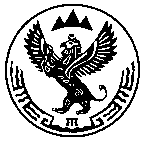 АЛТАЙ РЕСПУБЛИКА МУНИЦИПАЛ ТÖЗÖМÖ «ТЕЛЕНГИТ-СОРТОГОЙ JУРТ» JЕЕЗЕЗИНИН АДМИНИСТРАЦИЯЗЫЦентральная, 2; Теленгит-Сортогой j. 649780 тел.(38842)24-3-17; факс 24-3-17 telengitsp@mail.ru  от 31  октября 2017года № 42с. Теленгит-СортогойСтаж работы в должностиВ процентах окладуот 1 года до 3 лет   0,05от 3 до 5 лет    0,10от 5 до 15 лет   0,15свыше 15 лет    0,25Стаж работы в должностиВ процентах окладуот 1 года до 3 лет   0,05от 3 до 5 лет    0,10от 5 до 15 лет   0,15свыше 15 лет    0,25ПКГ« Общеотраслевые должности  служащих первого  уровня»ПКГ« Общеотраслевые должности  служащих первого  уровня»ПКГ« Общеотраслевые должности  служащих первого  уровня»Квалификационные уровниРазмер оклада Размер  коэффициента по занимаемой должности11 квалификационный уровень2550до 0,0222 квалификационный уровень2550 до   0,05ПКГ« Общеотраслевые должности  служащих второго  уровняПКГ« Общеотраслевые должности  служащих второго  уровняПКГ« Общеотраслевые должности  служащих второго  уровняПКГ« Общеотраслевые должности  служащих второго  уровня11 квалификационный уровень3362до 0,0322 квалификационный уровень3362от 0,03 до 0,0933 квалификационный уровень3362от 0,09 до 0,2044 квалификационный уровень3362от 0,20 до 0,3055 квалификационный уровень3362от 0,30 до 0,43ПКГ« Общеотраслевые должности  служащих третьего  уровняПКГ« Общеотраслевые должности  служащих третьего  уровняПКГ« Общеотраслевые должности  служащих третьего  уровняПКГ« Общеотраслевые должности  служащих третьего  уровня11 квалификационный уровень4059до 0,0322 квалификационный уровень4059 от 0,03 до 0,1033 квалификационный уровень4059 от 0,10до 0,2144 квалификационный уровень4059 от 0,21 до 0,3255 квалификационный уровень4059от 0,32 до 0,45ПКГ« Общеотраслевые должности  служащих четвертого  уровняПКГ« Общеотраслевые должности  служащих четвертого  уровняПКГ« Общеотраслевые должности  служащих четвертого  уровняПКГ« Общеотраслевые должности  служащих четвертого  уровня11 квалификационный уровень5899 до 0,0222 квалификационный уровень5899 от 0,02  до 0,06ПКГ «Должности технических исполнителей и артистов вспомогательного состава»4059ПКГ «Должности технических исполнителей и артистов вспомогательного состава»4059ПКГ «Должности технических исполнителей и артистов вспомогательного состава»4059ПКГ «Должности технических исполнителей и артистов вспомогательного состава»4059ПКГ  "Должности работников культуры, искусства и кинематографии среднего звена"4186ПКГ  "Должности работников культуры, искусства и кинематографии среднего звена"4186ПКГ  "Должности работников культуры, искусства и кинематографии среднего звена"4186ПКГ  "Должности работников культуры, искусства и кинематографии среднего звена"4186ПКГ "Должности работников культуры, искусства и кинематографии ведущего звена»4820ПКГ "Должности работников культуры, искусства и кинематографии ведущего звена»4820ПКГ "Должности работников культуры, искусства и кинематографии ведущего звена»4820ПКГ "Должности работников культуры, искусства и кинематографии ведущего звена»4820ПКГ «Должности руководящего состава учреждений культуры, искусства и кинематографии»5302ПКГ «Должности руководящего состава учреждений культуры, искусства и кинематографии»5302ПКГ «Должности руководящего состава учреждений культуры, искусства и кинематографии»5302ПКГ «Должности руководящего состава учреждений культуры, искусства и кинематографии»5302Перечень профессийРазмер оклада, рублейПрофессии рабочих с 1 квалификационным разрядом2372Профессии рабочих с 2 квалификационным разрядом2664Профессии рабочих с 3 квалификационным разрядом2981Профессии рабочих с 4 квалификационным разрядом3362Профессии рабочих с 5 квалификационным разрядом3527Профессии рабочих с 6 квалификационным разрядом3698Профессии рабочих с 7 квалификационным разрядом3882Профессии рабочих с 8 квалификационным разрядом4072